ПрограммаМинистерство культуры Свердловской областиГАУК СО «Свердловская областная универсальная научная библиотека им. В. Г. Белинского»ФГБУ «Президентская библиотека им. Б.Н. Ельцина»Российская библиотечная ассоциация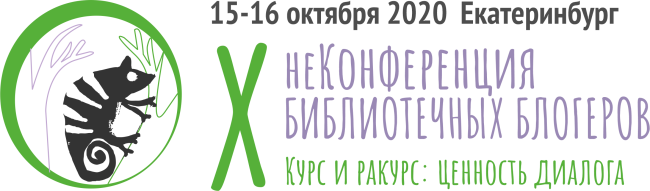 15 — 16 октября 2020 года. Время Екб (Мск + 2)СОУНБ им. В. Г. Белинского, мультиформатный режимЗАПИСЬ ТРАНСЛЯЦИИ

15 октября (четверг)11:00 — 11:15. Приветственные словаМодератор — Елена Сергеевна Гармс, заместитель директора ГАУК СО «Свердловская областная универсальная научная библиотека им. В. Г. Белинского» по социокультурной деятельности—        Ольга Дмитриевна Опарина, директор ГАУК СО «Свердловская областная универсальная научная библиотека им. В. Г. Белинского»—        Алексей Александрович Воробьёв, директор (по внешним связям) ФГБУ «Президентская библиотека им. Б. Н. Ельцина»—        Екатерина Александровна Шибаева, координатор рабочей группы «Библиотеки и социальные медиа» Российской библиотечной ассоциации, заместитель главного редактора — ответственный секретарь отдела периодических изданий Департамента — Издательство «Пашков Дом» Российской государственной библиотекиПАРАЛЛЕЛЬНАЯ ПРОГРАММАПоток «Президентская библиотека в социальных сетях»12:00 — 15:00. Круглый стол «Региональный компонент в информационном продвижении центров Президентской библиотеки»Модераторы: Анастасия Васильевна Русина, руководитель Свердловского регионального центра Президентской библиотеки, Ярославна Владимировна Соглаева, ведущий менеджер Тюменского филиала Президентской библиотеки—        Популяризация цифровых ресурсов Президентской библиотеки в виртуальной среде. Ирина Валерьевна Грохотова, заведующая региональным  центром доступа к информационным ресурсам Президентской библиотеки Государственной библиотеки Югры—        Челябинский региональный центр: рассказываем о Президентской библиотеке популярно и неОчень. Ирина Николаевна Фадеева, заведующая Челябинским региональным центром Президентской библиотеки—        Пришел, увидел, разместил: Рязанский региональный центр Президентской библиотеки в социальных сетях. Екатерина Александровна Сараева, библиотекарь Рязанского регионального центра Президентской библиотеки—        Продвижение информационных ресурсов Президентской библиотеки в социальных медиа: кейсы и практики филиала в Тюменской области. Ярославна Владимировна Соглаева, ведущий менеджер Тюменского филиала Президентской библиотеки—        Социальные сети в продвижении  библиотечного контента (опыт Кемеровского регионального центра Президентской библиотеки). Ольга Михайловна Потапова, руководитель Кемеровского регионального центра Президентской библиотеки—        КВИЗОМОДА: страшно близко и неизменно ярко (интерактивный библиотечный контент: квизы, тесты, выставки). Ольга Михайловна Бахмутова, ведущий библиотекарь Пензенского регионального центра Президентской библиотеки—        Переход в цифровую эпоху: патриотические мероприятия в библиотеках. Софья Александровна Степанова, ведущий библиотекарь Омского регионального центра Президентской библиотеки—        Пока ветер не переменится: уроки самоизоляции. Анастасия Васильевна Русина, руководитель Свердловского регионального центра Президентской библиотеки—        Сетевые викторины во время дистанционной работы. Татьяна Андреевна Короткова, библиотекарь Волгоградского регионального центра Президентской библиотеки—        Продвижение ресурсов Президентской библиотеки в условиях пандемии. Елена Александровна Смирнова, заведующий читальным залом по работе с информационными ресурсами Президентской библиотеки МБУК «Централизованная библиотечная система г. Югорска»—        Ведение официальных страниц организации в социальных сетях до, во время и после пандемии: опыт Новосибирского регионального центра Президентской библиотеки. Галина Петровна Губченко, начальник Новосибирского регионального центра Президентской библиотеки; Элина Владимировна Садырина, библиотекарь Новосибирского регионального центра Президентской библиотеки—        Трансформации библиотек: катализирующий эффект информатизации. Елена Олеговна Чувашова, ведущий методист научно-методического отдела Российской национальной библиотеки15:30 — 17:30. Тренд-сессия: об опыте библиотек РоссииМодераторы: Елена Сергеевна Гармс, заместитель директора ГАУК СО «Свердловская областная универсальная научная библиотека им. В. Г. Белинского» по социокультурной деятельности; Ярославна Владимировна Соглаева, ведущий менеджер Тюменского филиала Президентской библиотеки, Юрий Юрьевич Черный, кандидат философских наук, руководитель Центра по изучению проблем информатики ИНИОН РАН, Елена Олеговна Чувашова, ведущий методист научно-методического отдела Российской национальной библиотеки—        Развитие диджитал проектов в библиотечной сфере. Анастасия Владимировна Явцева, проектный специалист Библиотек Востока Москвы, руководитель поэтического направления работы, арт-менеджер в сфере культурных digital—        Котики kraslib_tour: экскурсии из окна. Арина Викторовна Бурылова, заведующий сектором отдела периодических изданий Государственной универсальной научной библиотеки Красноярского края—        Краеведческая библиотека — всегда ВКонтакте. Ирина Геннадьевна Гулякина, заведующая Краеведческой библиотекой-филиалом Нижнетагильского музея-заповедника «Горнозаводской Урал», Линда Владимировна Герасимова, библиотекарь Краеведческой библиотеки-филиала Нижнетагильского музея-заповедника «Горнозаводской Урал»—        «Говорящие головы»: дистанционный читательский клуб — путь к общению без границ. Ольга Александровна Демиденко, главный специалист отдела литературы на иностранных языках Национальной библиотеки Республики Коми—        Новые форматы работы библиотеки во время режима самоизоляции на примере празднования 80-летия со дня рождения поэта Иосифа Бродского. Юлия Вячеславовна Младенцева, библиотекарь/специалист SMM МБУ КГЦБС — Центральная городская библиотека имени В. В. Королева (г. Коломна)—        Современная библиотека в социальных сетях. Надежда Сергеевна Полякова, библиотекарь Восточно-Казахстанской областной детско-юношеской библиотеки (г. Усть-Каменогорск)—        Библиотечная блогосфера на новом десятилетнем витке. Любовь Михайловна Брюхова, руководитель Новоуральского регионального отделения Ассоциации школьных библиотекарей русского мира (РШБА)Поток «Связи с общественностью в библиотечном деле»15:00 — 17:30. Мастер-классыМодератор: Анастасия Васильевна Русина, руководитель Свердловского регионального центра Президентской библиотеки—        Личный бренд: с чего начинать? Елизавета Константиновна Плеханова, руководитель SMM-направления Уральского федерального университета—        Как библиотекарю войти в цифровое пространство? Михаил Юрьевич Бекетов, кандидат филологических наук, директор коммуникационного агентства SCA Granad—        Как и зачем создавать сообщества? Александра Николаевна Федоренко, основатель Community HUB, член Российской ассоциации по связям с общественностью—        PR vs журналистика: как найти общий язык и построить эффективную коммуникацию? Юлия Александровна Швыдченко, главный государственный таможенный инспектор отдела по связям с общественностью Уральского таможенного управления—        (тема согласовывается) Айше Ервандовна Агекян, управляющая торговым центром «Мега»17:30 — 18:30. «Звёзды на местах»: феерия полевых практикТалантливые и увлеченные своим делом коллеги из небольших библиотек поделятся своими практическими наработками и опытом. Они удивят любого фантастическими масштабами своей деятельности: 16 клубов, библиотечная группа за одну ночь, игры, проекты и волшебные идеи, которые стоит взять на заметку.Модераторы: Марианна Николаевна Поникаровская, главный библиограф Свердловского регионального центра Президентской библиотеки, Ирина Сергеевна Шек, заведующая библиотекой-филиалом №15 п. Цементный МБУК «Централизованная библиотечная система» Невьянского городского округа—        Людмила Петровна Марчук, заведующая Горбуновской модельной сельской библиотекой им. Ф. Ф. Павленкова—        Светлана Анатольевна Немкова, заведующая Кочневской сельской библиотекой-филиалом МБУК БГО «Белоярская ЦРБ»—        Татьяна Митрофановна Рябова, заместитель директора Районной детской библиотеки МБУ Пышминского городского округа «Библиотечно-информационный центр»—        Людмила Викторовна Чеканина, библиотекарь Позарихинской библиотеки (подразделение МБУК «Центральная библиотека Каменского городского округа»)18:30 — 19:30. «Однажды, десять лет спустя»: у микрофона — зубры неКонференции. Юбилейное неЗаседаниеВспомним историю неКонференций от «Слета юных Василис» до юбилейной десятой в компании зачинателей и продолжателей. Поделимся яркими воспоминаниями и впечатлениями о развиртуализации и «расповсюдим» блогерский опыт.Модератор — Екатерина Александровна Ефимова, ведущий библиотекарь отдела литературы на иностранных языках ГАУК СО «Свердловская областная универсальная научная библиотека»16 октября (пятница)11:00 — 12:00. Виртуальная экскурсия по библиотеке им. В. Г. БелинскогоУвидеть то, что скрыто, побывать там, где никто не был: в дни неКонференции возможно всё, причём в режиме реального времени! В кадре — уникальный сканирующий комплекс, тайные уголки отдела реставрации, лифт, на котором путешествуют только книги, и бесконечное количество редких, ценных, красивых изданий.Ведущая — Юлия Вилловна Ваганова, ведущий библиотекарь отдела культурно-массовых коммуникаций ГАУК СО «Свердловская областная универсальная научная библиотека им. В. Г. Белинского»ПАРАЛЛЕЛЬНАЯ ПРОГРАММАПоток «Стратегия» (директора библиотек и библиотечных систем)12:30 — 14:30. Круглый стол (вход по приглашениям)Модераторы: Ольга Дмитриевна Опарина, директор ГАУК СО «Свердловская областная универсальная научная библиотека им. В. Г. Белинского», кандидат педагогических наук; Елена Сергеевна Гармс, заместитель директора ГАУК СО «Свердловская областная универсальная научная библиотека им. В. Г. Белинского» по социокультурной деятельности; Марина Васильевна Коптяева, заместитель директора ГАУК СО «Свердловская областная универсальная научная библиотека им. В. Г. Белинского» по научно-методической деятельностиПоток «Тактика» (специалисты сферы библиотечного дела)12:30 — 14:30. Варьете «Полёт нормальный»Личные истории в разных жанрах. Творческий подход гарантируется! Прозвучат кейсы по работе в период самоизоляции, спикеры из абсолютно разных сфер поделятся опытом выхода из кризиса.Модераторы: Анастасия Васильевна Русина, руководитель Свердловского регионального центра Президентской библиотеки, Юрий Юрьевич Черный, кандидат философских наук, руководитель Центра по изучению проблем информатики ИНИОН РАН—        Екатерина Аркадьевна Калужникова, научный сотрудник Музея истории Екатеринбурга—        Анна Александровна Ладыгина, менеджер проектов Музея истории Екатеринбурга—        Ольга Юрьевна Кириченко, бизнес-тренер по этикету, имиджу, стилю, член Лиги профессиональных имиджмейкеров России,—        Анна Александровна Постовалова, научный сотрудник Екатеринбургского зоопарка—        Яна Юрьевна Старовойтова, кандидат технических наук, доцент ФГБОУ «Уральский государственный экономический университет», руководитель Межотраслевого ресурсного центра уральского гостеприимства, владелец консалтинговой компании в сфере услуг «Прожектбюро Яны Старовойтовой», директор по развитию Ассоциации кулинаров и рестораторов Свердловской области—        Андрей Владимирович Мозолин, директор Центра «Аналитик»14:30 — 16:00. «Песочница»: моментальный практикум от студентов Уральского федерального университетаКапелька юмора и много пользы. Без пяти минут дипломированные «крутыши-пиарщики» — студенты специальности «Реклама и связи с общественностью» Института экономики и управления — поделятся своим практическим опытом, вдохновением и мотивацией.Модератор — Анастасия Васильевна Русина, руководитель Свердловского регионального центра Президентской библиотеки—        Продвижение своего дела в интернете и за его пределами: опыт ZamGarden. Яна Станиславовна Замараева—        Таргетированная реклама для новичков + бонус: как продвигаться с маленьким бюджетом. Анастасия Алексеевна Быбина—        Искусство фотографии: советы из практики. Ирина Дмитриевна Сухоставская—        Топ-10 мобильных приложений по обработке фотографий. Анастасия Вячеславовна Курлович—        Спортивный пиар: особенности работы с молодыми игроками. Карина Денисовна Ещерякова—        Красота — оружие. Пять секретов эффективных переговоров для женщин. Ксения Олеговна Кулькова16:00 — 17:20. «В поисках Немо»: методы успешной рыбалки в медиааквариуме от книжных блогеров и библиотекарейПроблемный разговор о книжных блогах с их авторами и приемах, которые они используют. Обсудим методы работы с аудиторией и поделимся опытом, как найти свой формат и своего читателя.Модераторы: Елена Сергеевна Голуб, ведущий библиотекарь Свердловского регионального центра Президентской библиотеки, Екатерина Анатольевна Могутова, специалист Регионального центра чтения отдела внешних коммуникаций Курганской областной универсальной научной библиотеки им. А. К. Югова, куратор просветительского проекта «Школа развития читательских компетенций»—        Дарья Казакова (@kamiana_tmm), журналист, автор видеоблога о книгах Angry books (г. Тюмень)—        Елена Новосёлова (@fortynella), книжный блогер, организатор книжного клуба «Земля Санникова» (г. Екатеринбург)—        Кира Фролова (@brioline_bruce), редактор отдела фантастики издательства «Эксмо» (г. Москва)—        Мира Янина, писатель-фантаст, автор книжного блога @books_of_mira и создатель планеров для писателей и блогеров Book for Book и Book for Blog (г. Тула)17:20 — 17:30. Подведение итогов. Закрытие неКонференции